RENCANA PEMBELAJARAN SEMESTER (RPS)Program Studi 		: S1 Pendidikan Bahasa dan Sastra IndonesiaNama Mata Kuliah 	: Apresiasi dan Kajian DramaKode 			: Jumlah SKS 		: 3Semester 		: 6Mata Kuliah Prasyarat 	: -Dosen Pengampu 	: Tri Ratna Herawati, S.Pd., M.Hum.Capaian Pembelajaran (Kompetensi Mata Kuliah):Mahasiswa mampu memahami:Pengertian sastra damn aspek-aspeknya .Unsur-unsur cerita drama dan persyaratan naskah Jenis-jenis DramaBentuk-bentuk Drama Peran dan Perwatakan, serta bentuk apresiasi drama yang sesuai dengan kebutuhan.Dekorasi, Tata Pakaian, Tata Rias, Tata Sinar, Tata Buny tentang  Teater Tradisional dan Teater modernDrama tradisional, modern dan kontemporerPenetapan Nilai Akhir:NA = {(Bobot nilai per subkomp x 70) + (Nilai UAS x 30)} x 1/100Referensi :H.J Waluyo.2006.Drama:Naskah Pementasan dan Pengajarannya.Jawa Tengah,UNS.PressTarigan Hendry Guntur 9 1984 ).Prinsip-prinsip Dasar Sastra, Durachman :2009 : Teater Tradisional dan Teater Baru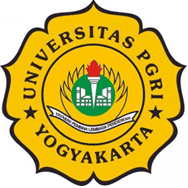 KEMENTERIAN RISET, TEKNOLOGI DAN PENDIDIKAN TINGGIUNIVERSITAS PGRI YOGYAKARTAFAKULTAS KEGURUAN DAN ILMU PENDIDIKANPROGRAM STUDI PENDIDIKAN BAHASA DAN SASTRA INDONESIAJl PGRI I Sonosewu No.177 Kotak Pos 1123 Yogyakarta 55182 Telp (0274)376808, Fax (0274)376808Deskripsi Mata Kuliah:Mata kuliah ini merupakan mata kuliah  bidang studi drama. Selesai mengikuti perkuliahan ini mahasiswa diharapkan mampu memiliki pengetahuan yang memadai tentang apresiasi kajian drama  Metode yang digunakan terdiri dari ekspositori dalam bentuk ceramah, tanya jawab serta latihan memerankan berbagai jenis drama secara baik dan bertanggung jawab.  Evaluasi yang dilakukan terdiri dari kehadiran, pertunjukan, UTS teori, dan UAS praktek. Pert.1Sub-CPM dan Indikator Capaian Pembelajaran MatakuliahBahan KajianBentuk PembelajaranWaktuTugas dan PenilaianRujukan1Kontrak PerkuliahanPerkenalan Rencana perkuliahan,pelaksanan  perkuliahanMahasiswa diberi penjelasan tentang bahan kajian pertemuan 1Mahasiswa bertanya jawab dengan dosen tentang rencana perkuliahan100’Melaporkan kontrak perkuliahanKurniasih,Imas & Sani, Berlin ( 2014) perencaan Pembelajaran prosedur Pembuatan RPP yang sesuai dengan Kurikulum 2013.2Dapat menjelaskan pengertian sastra dan jenis-jenis sastra termasuk dramaPengertian sastra  dan jenis  Karakteristik DramaMahasiswa diberi penjelasan tentang pengertian dan jenis karakteristik dramaMahasiswa dipandu oleh dosen100’Membuat ringkasan materi ajarMelapor-an bacaan tentangNurhayati ( 2012 ) Pengantar Ringkas Teori Sastra: Surakarta:Media PerkasaPrinsip-prinsip Dasar		Sastra (Henry	GunturPert.1Sub-CPM dan Indikator Capaian PembelajaranMatakuliahBahan KajianBentuk PembelajaranWaktuTugas dan PenilaianRujukanMemahami tentang pengertian dan karakter dalam dramac. Membaca, mengidentifikasi, menganalisis, mengkaji, dan mendeskripsikan pengertian dankarakteristik drama.materi ajarTarigan,	1984), Dramaturgi (RMAHarymawan, 1988),Muhamad Mustari (2014 ).Nilai Karakter Refleksi Untuk Pendidikan.Jakarta.PT Raja Grafindo Persada.3Unsur-unsur cerita drama dan persyaratan naskahUnsur-unsur cerita drama dan persyaratan naskahMahasiswa diberi penjelasan tentang pengertian dan karakteristik dramaMahasiswa dipandu oleh dosen mengaitkan pengetahuannya dengan topik yang akan dibahas.Membaca, mengidentifikasi, menganalisis, mengkaji, dan mendeskripsikan100’Membuat ringkasan materi ajarMelaporkan bacaan tentang materi ajarAnatomi Sastra (M. Atar Semi, 1984),Prinsip-prinsip Dasar		Sastra (Henry	Guntur Tarigan,		1984), Dramaturgi (RMAHarymawan, 1988),Pengkajian Drama ( Herman J Waluya,2009.Pert.1Sub-CPM dan Indikator Capaian PembelajaranMatakuliahBahan KajianBentuk PembelajaranWaktuTugas dan PenilaianRujukanunsur-unsur ceritadrama dan persyaratan naskah.Durachman, 2009)4Dapat menganalisis jenis-jenis dramaJenis-jenis DramaMahasiswa diberi penjelasan tentang jenis-jenis dramaMahasiswa dipandu oleh dosen membahas jenis-jenis drama dan karakter drama..Membaca, mengidentifikasi, menganalisis, mengkaji, dan mendeskripsikan jenis-jenis drama.100’Membuat ringkasan materi ajarMelaporkan bacaan tentang materi ajarAnatomi Sastra (M. Atar Semi, 1984),Prinsip-prinsip Dasar		Sastra (Henry	Guntur Tarigan,		1984), Dramaturgi (RMAHarymawan, 1988),Teater Tradisional		dan Teater	Baru(Yoyo	C.Durachman, 2009)5Dapat membedakan bentuk-bentuk dramaBentuk-bentuk DramaMahasiswa diberi penjelasan tentang bentuk-bentuk dramaMahasiswa dipandu oleh dosen mengaitkan100’Membuat ringkasan materi ajarMelaporkan bacaan tentang materi ajarAnatomi Sastra (M. Atar Semi, 1984),Prinsip-prinsip Dasar		Sastra (Henry	Guntur Tarigan,		1984),Pert.1Sub-CPM dan Indikator Capaian PembelajaranMatakuliahBahan KajianBentuk PembelajaranWaktuTugas dan PenilaianRujukanDan membedakan bentuk-bentuk drama panggung,boneka,wayang, dll. Membaca, mengidentifikasi, menganalisis, mengkaji, dan mendeskripsikan bentuk-bentukdrama.HJ. Waluyo.2006. Drama:Naskah,Pementasan dan Pengajarannya.Jawa Tengah.UNS PressTeater Tradisio nal dan TeaterBaru(YoyoDurachman, 2009)6Dapat menganalisis peran dan perwatakanPeran dan PerwatakanMahasiswa diberi penjelasan tentang peran dan perwatakanMahasiswa dipandu oleh dosen mampu menerapkan karakter masing-tokoh melalui peran.Membaca, mengidentifikasi, , dan mendeskripsikan Peran dan watak tokoh100’Membuat ringkasan materi ajarMelaporkan bacaan tentang materi ajar,Prinsip-prinsip Dasar		Sastra (Henry	Guntur Tarigan,		1984), Dramaturgi (RMAHarymawan, 1988),Teater Tradisional		dan Teater	Baru(Yoyo	C.Durachman, 2009)Pert.1Sub-CPM dan Indikator Capaian PembelajaranMatakuliahBahan KajianBentuk PembelajaranWaktuTugas dan PenilaianRujukan7Dapat menjelaskan sarana dan prasarana dalam pementasanDekorasi, Tata Pakaian, Tata Rias, Tata Sinar, Tata BunyiMahasiswa diberi penjelasan tentang dekorasi, tata pakaian, tata rias, tata sinar, tata bunyi dalam pentas dramaMahasiswa dipandu oleh dosen mempelajari dan memahami sarana pementasan secara baik.Membaca, mengidentifikasi sarana pementasan dan mengaplikasikan sesuai dengan fungsinya.100’Membuat ringkasan materi ajarMelaporkan bacaan tentang materi ajarPrinsip-prinsip Dasar		Sastra (Henry	Guntur Tarigan,		1984), Dramaturgi (RMAHarymawan, 1988),Teater Tradisional		dan Teater	Baru(Yoyo	C.Durachman, 2009)8UJIAN TENGAH SEMESTERUJIAN TENGAH SEMESTERUJIAN TENGAH SEMESTERUJIAN TENGAH SEMESTERUJIAN TENGAH SEMESTERUJIAN TENGAH SEMESTER9Dapat membedakan teater tradisional dan modern Teater Tradisional dan Teater modernMahasiswa diberi penjelasan tentang teater tradisional dan modernMahasiswa dipandu oleh dosen memahami perbedaan dari teater tersebut.100’Membuat ringkasan materi ajarMelaporkan bacaan tentang materi ajarPrinsip-prinsip Dasar		Sastra (Henry	Guntur Tarigan,		1984),Pert.1Sub-CPM dan Indikator Capaian PembelajaranMatakuliahBahan KajianBentuk PembelajaranWaktuTugas dan PenilaianRujukanMembaca, mengidentifikasi, menganalisis, mengkaji, dan mendeskripsikan         nyaDramaturgi(RMAHarymawan, 1988),Teater Tradisional		dan Teater	Baru(Yoyo	C.Durachman, 2009)10Tema dramaMemilih tema drama dalam pementasanMahasiswa diberi penjelasan tentang drama dalam pementasan Mahasiswa dipandu oleh dosen mampu mencari tema drama sesuai dengan peran dan karakter tokoh dalam pementasan. Membacamengident ifikasi, menganalisis, mengkaji, dan mendeskripsikan peran masing-masing tokoh sesuai dengan temadrama.100’Membuat ringkasan materi ajarMelaporkan bacaan tentang materi ajarPrinsip-prinsip Dasar		Sastra (Henry	Guntur Tarigan,		1984), Dramaturgi (RMAHarymawan, 1988),Teater Tradisional		dan Teater	Baru(Yoyo	C.Durachman, 2009)Pert.1Sub-CPM dan Indikator Capaian PembelajaranMatakuliahBahan KajianBentuk PembelajaranWaktuTugas dan PenilaianRujukan11Unsur pementasan dramaDrama tradisional danmodern a. Mahasiswa diberi penjelasan tentang            drama  pementasanb. Mahasiswa dipandu oleh dosen membahas tentang unsur pementasan drama c. Membaca, mengidentifikasi, menganalisis, mengkaji, dan mendeskripsikan unsur pementasan drama.100’Membuat ringkasan materi ajarMelaporkan bacaan tentang materi ajarPrinsip-prinsip Dasar		Sastra (Henry	Guntur Tarigan,		1984), Dramaturgi (RMAHarymawan, 1988),Teater Tradisional		dan Teater	Baru(Yoyo	C.Durachman, 2009)12-13Dapat mengapresiasi drama tradisionalApresiasi drama tradisional.Mahasiswa diberi penjelasan tentang apresiasi drama tradisional.Mahasiswa dipandu                             oleh dosen mengapresiasikan drama tradisional dari naskah yang terpilih.100’Membuat ringkasan materi ajarMelapork an bacaan tentang materi ajarPrinsip-prinsip Dasar		Sastra (Henry	Guntur Tarigan,		1984), Dramaturgi (RMAHarymawan,Pert.1Sub-CPM dan Indikator Capaian PembelajaranMatakuliahBahan KajianBentuk PembelajaranWaktuTugas dan PenilaianRujukanc. Membaca, mengidentifikasi, menganalisis, mengkaji, dan mendeskripsikan dalam apresiasi drama menurut aspek struktural1988),Teater Tradisional		dan Teater	Baru(Yoyo	C.Durachman, 2009)14-15Dapat mengapresiasi drama modern dan latihan pementasanApresiasi drama modern dan latihan pementasan.Mahasiswa diberi penjelasan tentang apresiasi drama modern. Membaca, mengidentifikasi, serta menerapkan latihan pementasan drama modernMembuat ringkasan materi ajarMelaporkan bacaan tentang materi ajarH.J.Waluyo.2006.Drama:Naskah,Pementasan dan Pengajarannya,Jawa Tengah,UNS Press.Prinsip-prinsip Dasar		Sastra (Henry	Guntur Tarigan,		1984), Dramaturgi (RMAHarymawan, 1988),Teater Tradisional		dan Teater	Baru(Yoyo	C.Durachman, 2009)16UJIAN AKHIR SEMESTERUJIAN AKHIR SEMESTERUJIAN AKHIR SEMESTERUJIAN AKHIR SEMESTERUJIAN AKHIR SEMESTERUJIAN AKHIR SEMESTERMengetahui,Kaprodi S1 Pendidikan Bahasa dan Sastra Indonesia,Yanuar bagas Arwansyah, S.Pd., M.Pd.NIS 199301132018051024Yogyakarta,   01 Maret 2023Dosen Mata Kuliah,Tri Ratna Herawati, S.Pd., M.Hum.NIP 19710115 2013102003